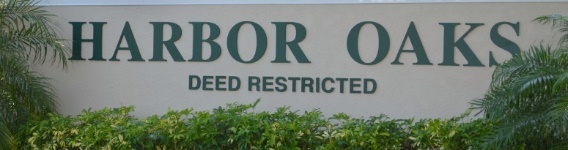 Harbor Oaks Important InformationDear Harbor Oaks Homeowners,In 1980 when Southeast American Developers bought 70 lots from Harbor Mews Land Developers these lot where designated Unit 1. The remaining 59 lots were sold to Ruttenberg Properties and designated Unit 2. Both Units1 and 2 have the same Deed Restrictions. These lot purchases are now known as Harbor Oaks Estates Unit 1 and Unit 2.Our Deed Restrictions expired after 30 years. In the past few months an effort has been underway to reinstate our Deed Restrictions Five months ago, reinstatement Documents were sent out. I received more than 50% of Units 1 and 2 signatures to reinstate our Deed Restrictions. No changes were made to the reinstated Deed Restrictions. This can be done later if the homeowners wish to do so.The “Written Consent” forms were then submitted to the Department of Economic Opportunity for the State of Florida. The documents were rejected by the Department of Economic Opportunity because the documents were not worded correctly. The documents did not state that 50% of Units 1 and 50% of unit 2 signatures to reinstate were needed even though we did receive 50% of unit 1 and 50% of unit 2.New documents drafted by our attorney to correct this problem are being provided. You will be receiving the corrected “Written Consent” form to be signed at your front door. The remaining documents are posted on our web site www.myhoha.com under the tab labeled “Documents/Map”. Please return the new “Written Consent“ form as soon as possible via the self-addressed stamped envelope provided or deliver to Chet Trotto, 28 Harbor Oaks Circle or call me, Chet Trotto, at 727 725 3125 and I will pick it up. Please return The Consent Form by 3/25/22 or ASAP.The reason for this action is to keep Our Beautiful Harbor Oaks the most desirable subdivision to live, raise a family and maintain the pride we all have in the place we call home.Thank you for your continued support Chet Trotto   HOHA President28 Harbor Oaks CircleSafety Harbor, Florida 34695727 725 3125Below is a list of documents that can be viewed on our web site www.myhoha.com under the tab labeled “Documents/Map”:Letter to the Harbor Oaks Homeowners Board from our AttorneyBy laws of the Harbor Oaks Homeowners AssociationDeclaration of Covenants (Deed Restrictions) for Unit 1Declaration of Covenants “Deed Restrictions” for Unit 2Map of unit 1Map of unit 2List of all parcel owners of Unit 1 List of all parcel owners of Unit 2Written Consent Form unit 1Written Consent Form unit 2Please return this signed form to any member of the ORAGNAIZING COMMITTEE listed below:Cheser Trotto – President         Signed___________________________________28 Habor Oaks Circle(727) 725-3125Mat Sunski – Vice President     Signed------------------------------------------------------------94 Habor Oaks Circle(727) 791-9477Barry Tosdevine – Secretary     Signed------------------------------------------------------------5 Harbor Point Place(727) 7969362Marilynn Marshall – Treasurer   Signed------------------------------------------------------------10 Harbor Point Place(727) 725-2360